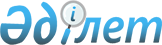 Об установлении зоны санитарной охраны на участке скважин № 0710 и № 0810 в селе Амангельды Карасуского района
					
			Утративший силу
			
			
		
					Постановление акимата Костанайской области от 12 января 2015 года № 1. Зарегистрировано Департаментом юстиции Костанайской области 6 февраля 2015 года № 5358. Заголовок - в редакции постановления акимата Костанайской области от 11 апреля 2019 года № 150. Утратило силу постановлением акимата Костанайской области от 28 апреля 2022 года № 181
      Сноска. Утратило силу постановлением акимата Костанайской области от 28.04.2022 № 181 (вводится в действие по истечении десяти календарных дней после дня его первого официального опубликования).
      Сноска. Заголовок - в редакции постановления акимата Костанайской области от 11.04.2019 № 150 (вводится в действие по истечении десяти календарных дней после дня его первого официального опубликования).
      В соответствии со статьями 39, 117 Водного кодекса Республики Казахстан от 9 июля 2003 года, статьей 27 Закона Республики Казахстан от 23 января 2001 года "О местном государственном управлении и самоуправлении в Республике Казахстан" акимат Костанайской области ПОСТАНОВЛЯЕТ:
      Сноска. Преамбула постановления с изменением, внесенным постановлением акимата Костанайской области от 14.03.2016 № 116 (вводится в действие по истечении десяти календарных дней после дня его первого официального опубликования).


      1. Установить зону санитарной охраны на участке скважин № 0710 и № 0810 в селе Амангельды Карасуского района согласно приложению к настоящему постановлению.
      Сноска. Пункт 1 - в редакции постановления акимата Костанайской области от 11.04.2019 № 150 (вводится в действие по истечении десяти календарных дней после дня его первого официального опубликования).


      2. Настоящее постановление вводится в действие по истечении десяти календарных дней после дня его первого официального опубликования. Зона санитарной охраны на участке скважин № 0710 и № 0810 в селе Амангельды Карасуского района
      Сноска. Приложение - в редакции постановления акимата Костанайской области от 11.04.2019 № 150 (вводится в действие по истечении десяти календарных дней после дня его первого официального опубликования).
      Примечание: граница зоны санитарной охраны отражена в картографическом материале проекта "Зоны санитарной охраны на участке скважин № 0710 и № 0810 в селе Амангельды Карасуского района Костанайской области" (заказчик – товарищество с ограниченной ответственностью "НурАл").
					© 2012. РГП на ПХВ «Институт законодательства и правовой информации Республики Казахстан» Министерства юстиции Республики Казахстан
				
      Аким области

Н. Садуакасов
Приложение
к постановлению акимата
от 12 января 2015 года № 1
Наименование источника водозабора
I пояс
I пояс
II пояс
II пояс
III пояс
III пояс
Наименование источника водозабора
Граница
Площадь
Граница
Площадь
Граница
Площадь
Скважины:
№ 0710
№ 0810
Радиус – 30 метров вокруг каждой скважины
0,6 гектара
Радиус – 57,5 метров вокруг каждой скважины
2,0 гектара
Радиус – 406 метров
51,8 гектара